«МАЯК»ШКОЛЬНАЯ           ГАЗЕТАДетской организации «Бригантина» МКОУ ООШ № 8Газета выходит с 2001 года. Выпуск № 5 января  2018.Мы помним великий подвиг нашего народа совершенный в годы Великой Отечественной войны. Мы благодарны! Мы гордимся!В январе члены отряда «Патриот» Всероссийского детско-юношеского военно-патриотического общественного движения «ЮНАРМИЯ» провели большую работу.              19 января приняли участие  в  традиционном сельском митинге ко Дню освобождения села от немецко-фашистских захватчиков.Перед жителями и гостями  села Труновского выступила Белевцева Анастасия.«Живем мы посреди большой России.Средь городов, лесов, озер, полей,И есть у нас, когда бы ни спросили,Меч для врагов, объятья для друзей!Нам Родину завещано любитьИ сердцем отовсюду к ней тянуться,Не перервать связующую нить.И нам порой так нужно оглянуться…   Всё дальше уходят в глубь истории годы Великой Отечественной войны, но память о ней становится всё более значимой.    Память- это связующее звено между прошлым и будущим. Она учит и призывает, убеждает и предостерегает, дает силу и внушает веру, вдохновляет нас на труд и свершения.    И чем меньше остаётся живых свидетелей великого прошлого нашего народа, тем сильнее желание сохранить его в нашей памяти. Великая Отечественная война явилась труднейшим испытанием для нашей страны. Хотя четыре пятых населения земного шара были втянуты в борьбу с фашизмом, основная тяжесть борьбы легла на плечи советского народа. Чтобы выдержать удар фашистской Германии и её союзников, наша страна и народ заплатили непомерно высокую цену.    Огненными дорогами войны прошли более 8 тысяч наших земляков, более 4 тысяч труновцев не вернулись к своим родным очагам. Их имена навечно останутся в наших сердцах.   Сегодня мы собрались на митинге, посвященном годовщине освобождения села Труновского от немецко- фашистских захватчиков, которые в течение пяти с половиной месяцев оккупировали Труновский район и систематически осуществляли массовое уничтожение мирных советских граждан, применяя самые зверские способы расправы над своими жертвами.   Но благодаря доблести и отваге советских воинов, самоотверженности и самопожертвованию нашего народа сумели выстоять в те тяжелые дни войны и отстояли свободу, жизнь, Родину!!!»   К памятной стеле односельчанам, погибшим в годы Великой  Отечественной войны,  возложили цветы.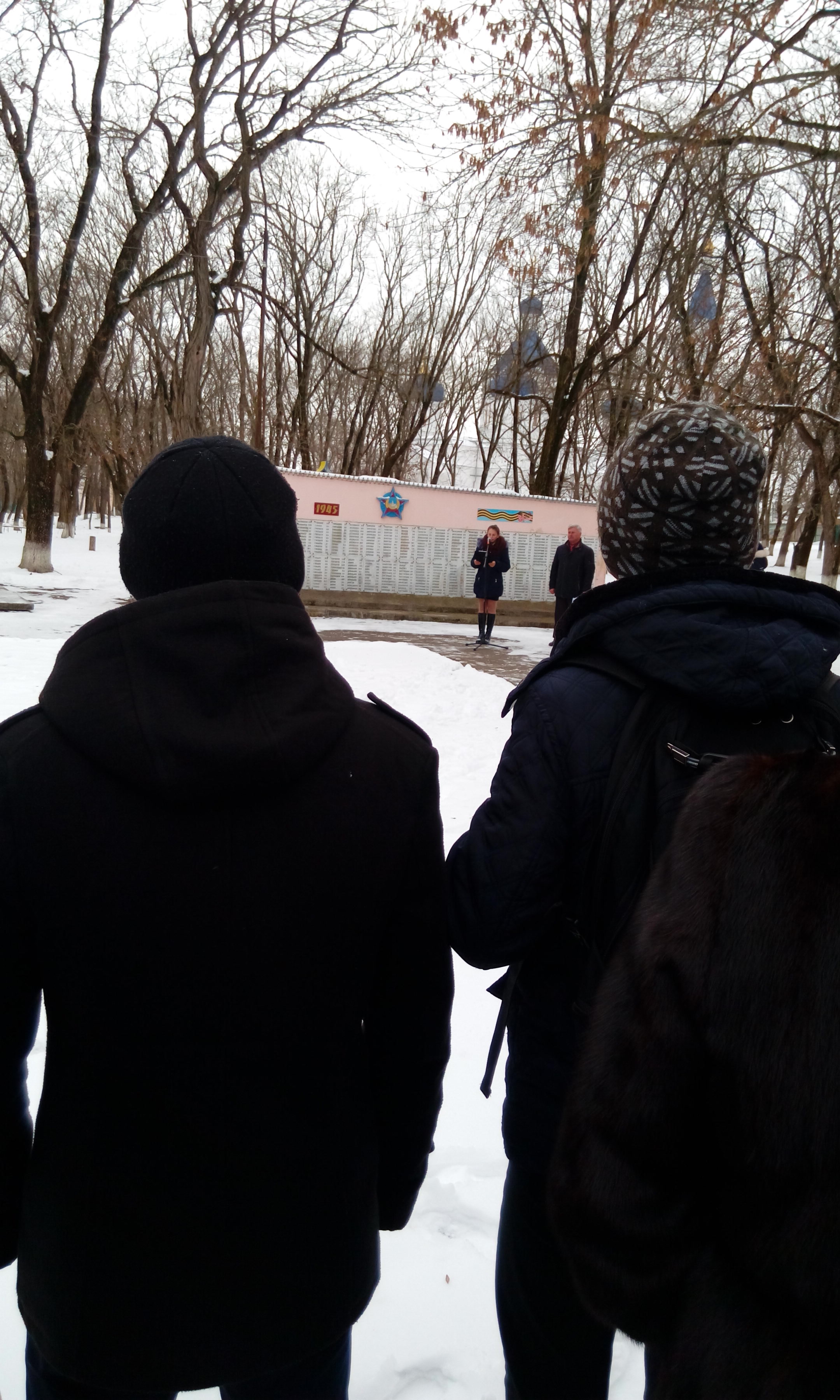 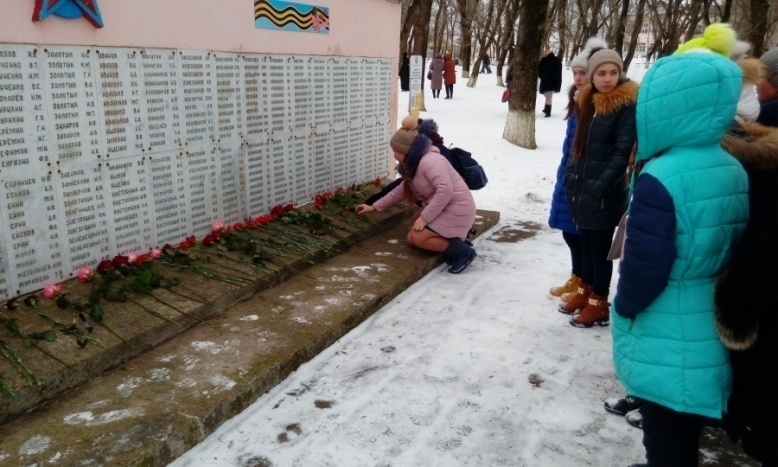    В связи с памятными датами военной истории Российского Отечества юнармейцы подготовили и провели уроки, презентации, лекции и беседы в школьном Зале Боевой Славы.   9 января 2018 учащиеся просмотрели  видеоролик «Памятная дата военной истории России. Сражение при Шейново», побеседовали на тему: «Генерал Михаил Дмитриевич Скобелев», просмотр презентации «Русско– турецкая война 1877-1878гг.», подготовили выступление «Русско- турецкая война 1877-1878 гг.. Сражение при Шейново».   12 января 2018 просмотрели видеоролик «Висло- одерская операция».17 января 2018 побеседовали на тему:  «Маршал Г.К. Жуков», ознакомились с презентацией « Варшавско- Познанская операция», просмотрели видеоролик «Освобождение Варшавы».   27 января – в  День полного освобождения Ленинграда от фашистской блокады члены отряда «Патриот» детско-юношеского военно-патриотического общественного движения «ЮНАРМИЯ» МКОУ ООШ №8ТМР провели-для учащихся 5 класса экскурсию по школьному Залу Боевой Славы, познакомили с альбомом «100 фото о блокаде Ленинграда», была проведена беседа «Блокада Ленинграда»;   -для учащихся 6- 7 классов проведена лекция «Страницы истории Великой Отечественной войны. Ленинград», презентация «Ленинград- город герой», прочитали записи девочки блокадницы Савичевой Тани, воспоминания очевидцев;- в 8-9 классах прошла музыкально-литературная композиция «Был город фронт — была блокада». На экране прошел показ слайдов «Хроника военных лет».Звучала песня на стихи В. Лебедева-Кумача «Вставай страна огромная» и отрывки «Ленинградской симфонии» Дмитрия Шостаковича. Познакомились с плакатами: «Родина – мать зовет!», «Защитим город», «Дорога жизни».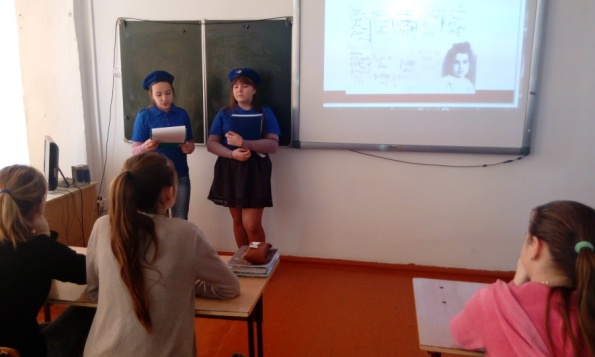 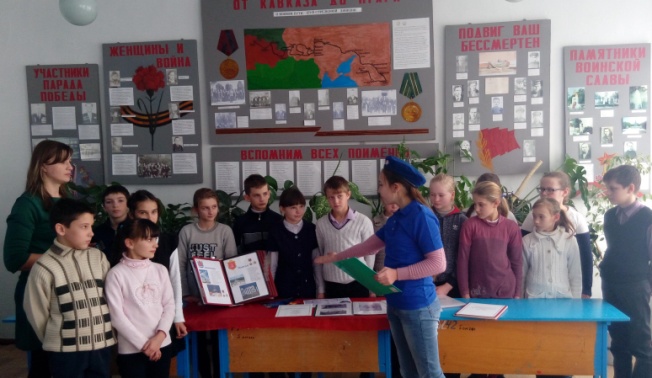 75-летие Сталинградской битве.   Командир отряда «Патриот» Всероссийского детско-юношеского военно-патриотического общественного движения «ЮНАРМИЯ» МКОУ ООШ №8ТМР  Сизякина Екатерина подготовила с учащимися 3 класса Патриотический урок.   Рассказала о Сталинградской битве, оформила стенгазету. Юнармейцы защитили свои проекты на тему «Кто нас защищает!». Особое внимание вызвал проект Домашова Станислава, который рассказал о своих родственниках, защитниках Родины.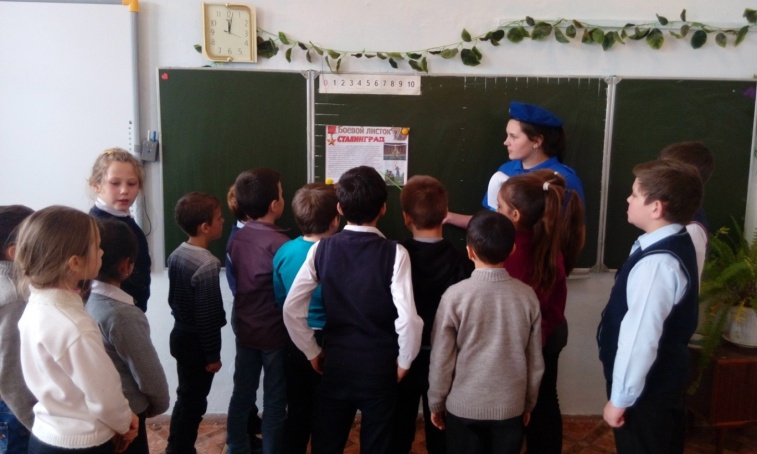 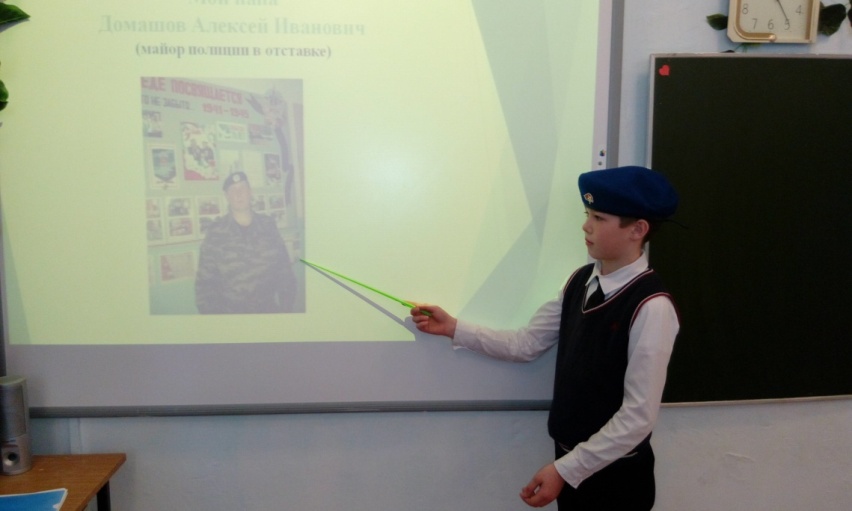 Очень интересной и познавательной стала выставка в музее К.Трунова  «Пусть память живет».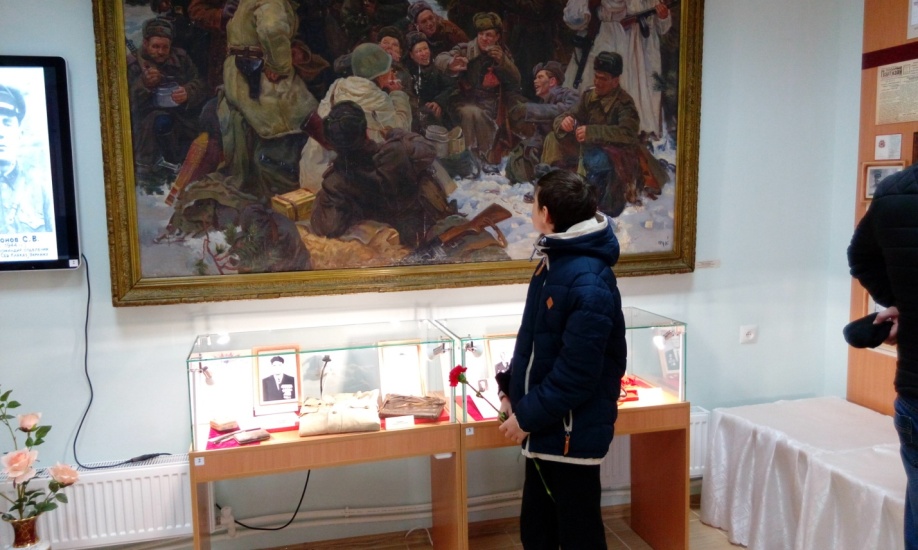 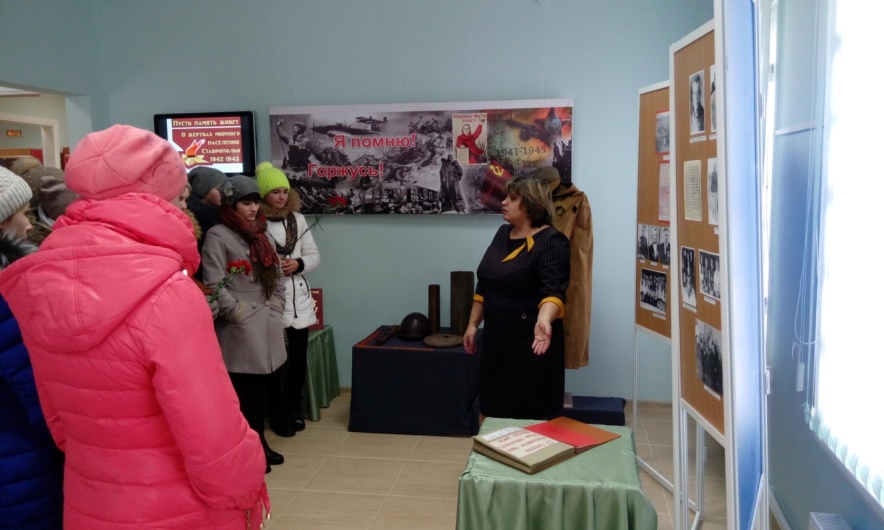    Выставка книг и беседа о прочитанных книгах по теме «Ставрополье в годы Великой Отечественной войне» прошла в 5-6 классах  при участии заведующей библиотекой №7 Лапиной И.А.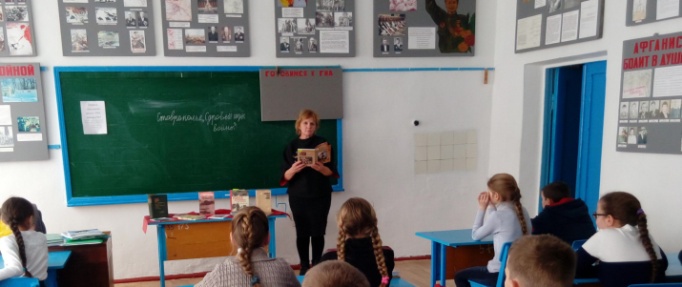 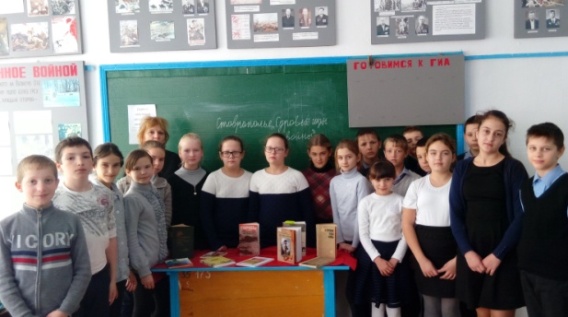 Акция «Пешеход, стань заметнее»    Беседу с учащимися 1-4 классов провели на тему: «Фликер не просто блестящий значок – это хранитель, он твой маячок!»    Составлены  и вручены  памятки для учащихся школы о безопасном поведении  зимой.   Организованы  игры «Знать правила движения должны все без исключения» и    «Правила дорожные – правила надежные».     С большим удовольствием ребята 2-3 классов  участвовали в практических занятиях, где решались  дорожные ситуации.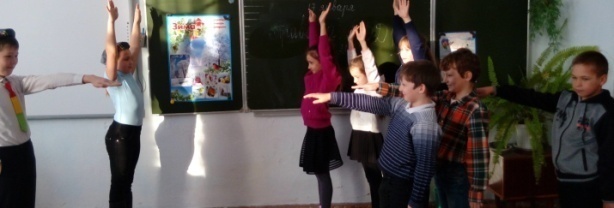 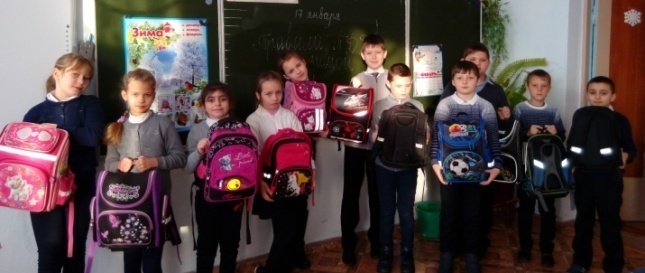 Командир  отряда  ЮИД «Стоп»  Харина Екатерина.Сплоченность добровольцев и отряда вожатых!   Добровольцы и вожатые нашей школы организовали мастер-класс по изготовлению настольных игр для учащихся 1-4 классов и детей инвалидов.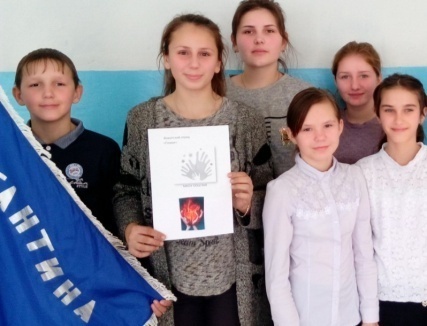 На заседании Совета командиров ученического самоуправления   На заседании Совета командиров ученического самоуправлении от 25 января 2018 года приняли участие соц.педагог– Адоньев С.В. и педагог-психолог Люднова С.И. Командиры отрядов и Центров прослушали и обсудили выступления на темы: «Осуждение и недопущение случаев жестокого обращения в среде сверстников», «Агрессия– ее проявления». .Президент школы Белевцева Анастасия предложила быть внимательными к окружающим школьникам, при необходимости проводить профилактическую работу.   Секретарь  Совета командиров ученического самоуправления  Харина Екатерина «Знакомьтесь: здесь живут книги!»   26 января вожатые школьного отряда «Пламя» и заведующая «Труновской сельской библиотеки» №7 Лапина И.А. провели для первоклассников библиотечный урок– экскурсию «Знакомьтесь: здесь живут книги!». Новые читатели библиотеки выучили азбуку и теперь самостоятельно  могут читать. Первоклассники  познакомились с понятиями– "библиотека", "читальный зал", "абонемент», «книжный фонд», «читательский формуляр», с расположением книг, энциклопедий и журналами. Помощница «Любка - книголюбка» помогла ребятам разучить правила поведения в библиотеке и поиграть в викторину «По дорогам сказок». В подарок от библиотеки первоклассники получили закладку «Времена года в стихах Иоанна Рутенина» 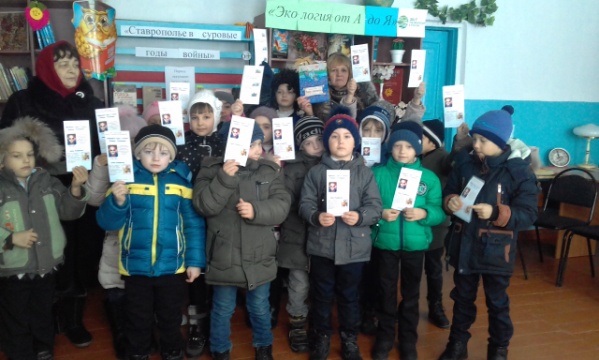 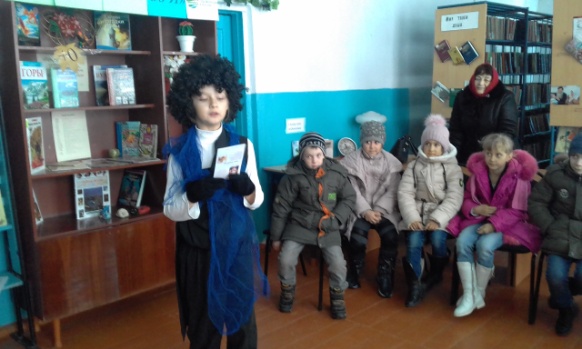 Редактор школьной газеты «Маяк» -Шевелёва ОлесяПОЗДРАВЛЯЕМ!Государственное бюджетное учреждение дополнительного образования«Краевой центр экологии, туризма и краеведения»выдало СертификатСизякиной Екатерине, обучающейся 9 класса Муниципального казенного общеобразовательного учреждения основной общеобразовательной школы № 8Труновского муниципального района.(Руководитель проекта  -  Азимова Ирина Васильевна, учитель биологии МКОУ ООШ № 8 МТР) за активное участие в XXIII краевой научно-практической конференции школьников «Эколого-краеведческие проблемы Ставрополья».Короткой строкой.Приняли участие:- ученица 9 класса Сизякина Екатерина  приняла участие в  краевом заочном  этапе Всероссийского конкурса «Моя малая родина: природа, культура, этнос»в номинации- «Традиционная культура»;  - учащиеся нашей школы с 7 декабря 2017 года по 15 января 2018 года в мониторинге деятельности субъектов Российской Федерации по гражданско-патриотическому и духовно-нравственному  воспитанию детей и молодежи приняли участие;- в заочном этапе районного конкурса «Вожатый 2018»;- в  краевом заочном  этапе конкурса «ДЕТИ ЗА БЕЗОПАСНОСТЬ НА ДОРОГАХ СТАВРОПОЛЬЯ!».В наших классах.   В 6-9 классах посмотрели и обсудили  презентации на темы: «Подвигу народа жить в веках», «Звучи, памяти набат!», «Поклонимся великим тем годам», «Жизнь замечательных людей».………………………………………………………………………………………    Классные  часы по безопасности  и «Минутки безопасности» прошли в 1-9 классах.………………………………………………………………………………………   Учащиеся посетили школьные  выставки книг в библиотеке на темы: «Символы Российского государства», « Герои Великой Отечественной войны».   -учащиеся 7-9 классов приняли участие в Устном журнале «Что такое экстремизм?». Они выяснили причины возникновения экстремизма и терроризма, узнали разновидности терроризма. Ученики показали умение анализировать события, делать выводы, уметь убедительно и аргументировано доказать свою точку зрения. Высказали свое мнение, показали чувство неприятия к насилию, терроризму и экстремизму.   …………………………………………………………………………………………       - Обучающиеся 9 класса МКОУ ООШ №8ТМР в январе 2018 года провели опрос  среди учащихся 1-9 классов, работников школы, родителей«Что нужно сделать в селе Труновском для комфортного проживания?».Результаты опроса:1. Благоустроить территорию около водоемов в селе Труновском для семейного отдыха.2. В парке отремонтировать фонтаны.3. Оснастить улицы села контейнерами с крышками для мусора.………………………………………………………………………………………………- Активисты Центра Здоровье разучили с представителями 1-9 классов новые комплексы утренней зарядки и динамических пауз.………………………………………………………………………………………………-Беседа – презентация «Международный день прав человека» прошла в 8-9 классах.Главный редактор – Пацяпун ЕкатеринаМуниципальное  казенное общеобразовательное учреждение  основная общеобразовательная школа №8 356180 Ставропольский край, Труновский район, село Труновское. ул.Лермонтова, д.137.    Телефон: 88654627403Тираж 50 штук.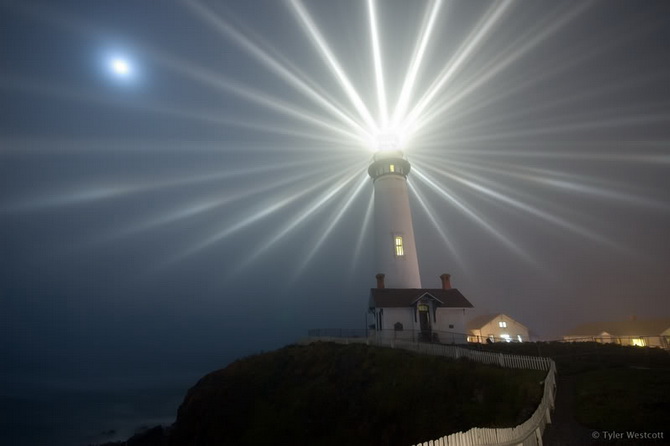 Сегодня в номере: Калейдоскоп   школьной  жизни.В наших классах.